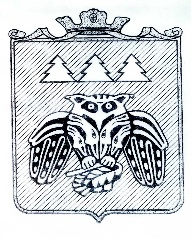 ПОСТАНОВЛЕНИЕадминистрации муниципального образованиямуниципального района «Сыктывдинский»«Сыктывдiн» муниципальнöй районынмуниципальнöй юкöнса администрациялöнШУÖМот 9 ноября  2015 года                                                                                        №11/1830Об одобрении прогноза социально-экономического развития  МО МР "Сыктывдинский" на 2016 год и на период до 2018 года  В соответствии со статьей 173 Бюджетного Кодекса Российской Федерации, руководствуясь Распоряжением  Правительства Республики Коми  от  13 марта 2015 г. N 86-р, постановлением администрации МО МР «Сыктывдинский» от 29 октября 2015 года № 10/1761 «Об основных направлений бюджетной политики и налоговой политики муниципального образования муниципального района «Сыктывдинский» на 2016 год и плановый период 2017 и 2018 годов» администрация муниципального образования муниципального района «Сыктывдинский»ПОСТАНОВЛЯЕТ: Одобрить прогноз социально-экономического развития муниципального образования муниципального района "Сыктывдинский" на 2016 год и на период до 2018 года согласно приложению.Контроль за исполнением настоящего постановления возложить на заместителя руководителя администрации муниципального района (Долингер Н.В.).Настоящее постановление вступает в силу со дня его официального опубликования.Руководитель администрациимуниципального района                                                                                       О.А.ЛажаневЛИСТ СОГЛАСОВАНИЯпроекта постановления «Об одобрении прогнозасоциально-экономического развития  МО МР "Сыктывдинский"на 2016 год и на период до 2018 года »Проект внесен: отделом экономического развития  администрации МО МР «Сыктывдинский».Исполнитель: заведующий отделом экономического развития Малахова М.Л.. Дата внесения проекта: 06.11.2015 годаНаправление проекта в прокуратуру(для юридического отдела) _______________________нет________________________ .                                                             (направить, не направить, подпись)Отправка проекта в прокуратуру (для отдела общего обеспечения) ____________________нет_____________________ .                                                                      (дата направления, подпись) Рассылка: 1 экз. ОЭР1 экз. управление финансов,Приложение к постановлению администрациимуниципального района «Сыктывдинский»от 9 ноября 2015 года № 11/1830Пояснительная запискак основным показателям прогноза развития социально-экономического развитияМО МР "Сыктывдинский" на 2016 год и на период до 2018 года  Прогноз социально-экономического развития муниципального район «Сыктывдинский» на 2016 год и параметры прогноза до 2018 года разработаны на основе Методические рекомендации по заполнению формы и к разработке показателей прогнозов социально-экономического развития субъектов Российской Федерации (форма 2П) и рекомендаций Распоряжения Правительства Республики Коми  от  13 марта 2015 г. N 86-р, с учетом тенденций, изложенных в Стратегии Социально-экономического развития МО МР «Сыктывдинский» на период до 2020 года и основных направлений бюджетной политики и налоговой политики муниципального образования муниципального района «Сыктывдинский» на 2016 год и плановый период 2017 и 2018 годов, утвержденных постановлением администрации МО МР «Сыктывдинский» от 29 октября 2015 года № 10/1761. При составлении прогноза социально-экономического развития муниципального район «Сыктывдинский» на 2016 год  и  до 2018 года  были применены индексы дефляторов: 1 варианта (консервативные) и 2 варианта (базовые), представленные для расчета прогнозов МО Министерством экономического развития Российской Федерации.Демографическая ситуация  Демографический показатель «среднегодовая численность постоянного населения Сыктывдинского района» в последние 10 лет остаются неизменно положительными. МО МР «Сыктывдинский» является единственным муниципальным образованием, имеющим положительную динамику  демографической ситуации. Среднегодовая численность постоянного населения Сыктывдинского района в 2014 году  составила 23,6, что на 87 человек больше  данных статистического учета 2013 года. Демографическая ситуация  за 9 месяцев  2015 года также не изменилась, это характеризуется сохранением тенденции естественного роста населения, превышением рождаемости над смертностью. Прирост численности населения в 2016-2018 годах ожидается и за счет миграционного прироста населения.Производство товаров и услугСреди муниципальных районов  Республики Коми МО МР «Сыктывдинский» остается в тройке лидеров, как по промышленному производству, так и по показателю «Оборот организаций»  в целом, уступая только муниципальным районам «Княжпогостский « и Усть-Вымьский», имеющих на своих территориях моно-города.. так оборот организаций в 20145936,1 млн. рублей, что на 15,8% больше прошлого 2013 года. Оборот организаций за 9 месяцев 2-15 года также имеет положительную динамику и  увеличился на 13,6% к аналогичному периоду 2014 года.  Что позволяет прогнозировать увеличение промышленного производства предприятий Сыктывдинского района на 2016- 2018 годы.2.1. Промышленное производствоОсновная доля обрабатывающих производств района сохраняется за производством пищевых продуктов. Среди муниципальных образований республики Сыктывдинский район по-прежнему занимает лидирующие позиции по производству мяса (и субпродуктов пищевых убойных животных) — на долю района приходится 66 % от общереспубликанского объема произведенного мяса. Так, среди обрабатывающих производств за 9 месяцев 2015 года по сравнению с аналогичным периодом прошлого года отмечен рост и в производстве мяса и субпродуктов пищевых убойных животных   и домашней птицы на 20,6% по сравнению с аналогичным периодом 2014 года. Имеются положительные результаты по производству колбас, производства колбасных изделий за 9 месяцев 2015 года увеличилось на 5% к прошлому году.Основным производителем колбасных изделий по прежнему остается ОАО «Птицефабрика «Зеленецкая», реализация планов которого  существенного влияет на показатели статистики района. В связи с реализацией проекта по модернизации и реконструкции свиноводческого комплекса» значительно изменился ассортимент товаров предприятия: предприятие в большем количестве продают  полуфабрикаты из мяса, такие как шашлык, котлеты  и другие.  Продукция  птицефабрики неоднократно становилась победителями  конкурса «Лучшие 100 товаров России»Тенденция роста промышленного производства сохранится до 2018 года. Индекс промышленного производства будет сохранен на уровне 105,1%. ЛесозаготовкиЛесозаготовительная деятельность предприятий района   сегодня имеет тенденцию к уменьшению объемов производства, это связано с отсутствием свободных земельных участков для реализации на аукционах, поскольку большая часть лесного массива находится в аренде. На территории района расположены три больших лесничества «Сыктывдинский, Сыктывкарский и Чернамский», на территории которых лесозаготовительную деятельность осуществляют более 13 арендаторов и субарендаторов. Однако за период январь-сентябрь 2015 года темпы роста объемов отгруженных товаров собственного производства по виду деятельности «лесозаготовки»  составили 126,7% к аналогичному периоду 2014 года, но в то же время производство отдельных видов продукции упало на 10-30%.Переориентация лесной отрасли района на лесоперерабатывающую отрасль, на изготовление сложных лесных материалов стала приоритетным направлением развития, для этого у района есть все предпосылки: хорошая и устойчивая инфраструктура, наличие перерабатывающих предприятий, транспортная инфраструктура, что в общем, позволяет прогнозировать стабильность в лесной перерабатывающей отрасли до 2018 года, с применением индекса производства до 103,4%.Сельское хозяйствоПо производству продукции отрасли «Сельское хозяйство» МО МР «Сыктывдинский» сохраняет свои позиции в тройке лидеров по республике.По прежнему, более 35 % поголовья скота (крупного рогатого скота и свиней) сельскохозяйственных организаций республики сосредоточено в Сыктывдинском районе. На 01.10.2015 г. отмечается небольшое снижение КРС и коров в хозяйствах района, однако рост численности свиней за 2014 год составил 114,6 %.За период январь - сентябрь 2015 года увеличились объёмы производства молока по сельскохозяйственным предприятиям района на 6,5 % к аналогичному периоду прошлого года   и составили 32219 центнеров, увеличились также надои молока на одну корову на 165 литров. Объемы продукции сельского хозяйства в целом по району до 2018 года по оценке будут расти, индекс производства будет сохраняться на уровне 101-102%. Данный рост непосредственно связан с увеличением объема продукции животноводства (поголовья свиней, птицы; объема производства мяса и яиц), с увеличением объемов продукции растениеводства (производства картофеля и овощей) выбора администрацией МО приоритета на развитие овощеводства в районе и за счет реализации ряда инвестиционных проектов сельскохозяйственными предприятиями района по реконструкции и модернизация  основных производственных фондов: ООО «Птицефабрика "Зеленецкая», ООО «Пажга», ООО «Палевицы»), ООО «Сыктывдинское», ООО «Коми Му» и ряда  крестьянских (фермерских) хозяйств.Строительство. Объем работ по отрасли «Строительство» по муниципальному образованию за период январь-сентябрь 2015 года  составил 51% к аналогичному периоду 2014 года, снизился также показатель «Ввода в действие жилых домов за счет всех источников финансирования» на уровне 60-83%. Что позволит прогнозировать показатели 2016-2018 года по данной отрасли в сторону уменьшения объемов,  сохраняя индекс производства на уровне 95-99%.Данный уровень позволят сохранить мероприятия подпрограммы 3 «Переселения граждан из аварийного и ветхого жилья, проживающих на территории МО МР «Сыктывдиинский» муниципальной программы «Развитие жилья  и жилищно - коммунального хозяйства на территории муниципального образования муниципального района «Сыктывдинский» на период до 2020 года».Рынок товаров и услугОборот розничной торговли в 2014 году увеличился на 107,0 %  к уровню предыдущего года (в сопоставимых ценах) и составил 1457,8 млн. руб. В 2016  -2018 годах прогнозируется рост розничной торговли до 2082,5  млн. руб. (консервативный вариант). Объем платных услуг населению в 2014 году составил 485,8 млн. руб. (107,2 % к уровню 2013 года в сопоставимых ценах). Значительного роста физического объема платных услуг до 2018 года не ожидается, ввиду спада уровня потребности населения   по ряду бытовых  и транспортных,  сохранится  наибольший удельный вес жилищно-коммунальных услуги, но вся ситуация не позволит улучшить платежеспособность населения,  индекс платежеспособности населения не превысит 93,1% в прогнозируемый период по собираемости платежей за жилье и коммунальные услуги. Однако, индекс рынка товаров и услуг будет складываться положительно в части оборота розничной торговли и общественного питания, но не превысит 7%.Малое и среднее предпринимательствоНа территории района  по состоянию на 01.10 2015 года по данным Комистата зарегистрировано 13 малых предприятий, 4 средних предприятия, 195 микропредприятий  и 526 индивидуальных предпринимателя. В период 2014-2015 года наблюдается рост количества как предприятий так и индивидуальных предпринимателей, что позволяет прогнозировать незначительное  увеличение количества малых и средних предприятий, а также  рост среднесписочной численности работников, занятых на них за счет  улучшения демографических показателей и проведения ряда мероприятий  по легализации трудовых отношений  как на территории Республики Коми и так и в районе, а также с увеличение количества финансовой поддержки субъектов малого и среднего предпринимательства, выделяемой из бюджетных средств. Так, в 2015 году  сумма финансовой поддержки субъектам (15 субъектов) значительно увеличена за счет привлечения федеральных и республиканских средств и составила сумму более 14,1 млн. рублей. Кроме того 2 субъекта коммерческой деятельности получили в рамках реализации малых проектов 938,32 тыс. рублей. Планируется создание 40 дополнительных рабочих мест по проектам, получившим финансовую поддержку.Все это позволяет прогнозировать незначительный рост оборота малых и средних предприятий в рамках  индексов темпов роста и индексов-дефляторов ВВП РФ как по консервативному  так и по базовому варианту в размере 102,4%. Так  оборот  малых предприятий Сыктывдинского района по оценке 2015 года  должен составит 1220,67 и 397,08 млн. рублей, Также на территории муниципального района утвержден Перечень муниципального имущества МО МР «Сыктывдинский», предназначенного для передачи во владение и (или) в пользование субъектам малого и среднего предпринимательства и организациям, образующим инфраструктуру поддержки субъектов малого и среднего предпринимательства (утв. постановлением администрации МО МР «Сыктывдинский» от 09.12.2009 г. № 12/3659). Инвестиционная деятельностьОбъем инвестиций в основной капитал за счет всех источников финансирования по  составит за 2014 года  735,5 млн. руб., что на 21% меньше уровня прошлого года.Однако, в 2016-2018 годах планируется сохранение и незначительное увеличение объемов инвестиций за счет реализации крупных инвестиционных проектов  по уровню не более 100,1%, в том числе:- в отрасли жилищного строительства: Строительство 2 МКД в с. Выльгорт в рамках подпрограммы 3 «Переселения граждан из аварийного и ветхого жилья, проживающих на территории МО МР «Сыктывдиинский» муниципальной программы «Развитие жилья  и жилищно - коммунального хозяйства на территории муниципального образования муниципального района «Сыктывдинский» на период до 2020 года».- в отрасли сельского хозяйства за счет реализации инвестиционных проектов смотрите в раздел «Сельское хозяйство».6. Труд и занятость. Численность безработных граждан, зарегистрированных в службе занятости,  сократилась и к 1 октября 2015 года составила 270 человек, уровень зарегистрированной безработицы составил 2,2  % против 2,6 % в 2013 году и 2,4 по уровню конца 2014 года.. Оценочная среднесписочная численность работников организаций в 2015 году планируется уровне прошлого 2014 года 5,218 тыс. человек, среднемесячная номинальная заработная плата на одного работника в 2015 году составит 33450 рублей. Фонд заработной платы  к 2016 году будут скорректирован до 2319 млн. рублей за счет уменьшения количества налогов, поступивших в бюджет. Остальные финансовые показатели по данному разделу в прогнозных период буду ориентированы на положительный результат в рамках уровня инфляции и темпов роста индекса ВВП, но не более, чем на 102% ежегодно.В 2016-2018 годах администрация района продолжает ежедневный  мониторинг цен на основные продовольственные группы товаров,  а также реализацию мероприятий по эффективности  расходования бюджетных средств, уменьшения количества  работников аппарата управления ОМС.7. Социальная сфера.На территории района медицинские услуги населению осуществляет ГБУ РК «Сыктывдинская ЦРБ» и ряд  амбулаторий и ФАПов. Имеется нехватка врачей и медицинского персонала среднего звена в учреждениях здравоохранения. После закрытия стационарной поликлиники в с. Выльгорт в 2011 году увеличились показания заболеваемости населения. Администрации МР осознает необходимость строительства стационарной поликлиники и в с. Выльгорт в ближайшие годы. А сегодня обеспеченность МО больничными койками на 10 тыс. населения составляет очень низкий показатель 14,7 коек, который будет сохраняться до 2018 года.  По состоянию на 1 ноября 2015 года диспансеризация населения составила 78%. В 2016-2018 прогнозный период планируется модернизация ФАПов района. В отрасли «образование» в 2014 году  образовательные услуги населению оказывало 28 образовательных учреждений с охватом 3639 человек, в том числе 11 школ, 18 дошкольных образовательных. В 2015 г. построены детские  дошкольные учреждения в с. Выльгорт на 220 мест, с. Палевицы на 70 мест и в с. Лозым на 40 мест. На прогнозный период 2016-2018 запланировано строительства  школы сада в с. Часово.Обеспеченность населения учреждениями культурно-досугового типа по оценке 2015 года составит  показатель 4,24, увеличение которого возможно  за счет введения в действие Многофункционального  культурного центра в с. Пажга. В 2016 году количество учреждений культурно-досугового типа составит 21 единиц. 8.  Эффективность использования муниципальной собственности.В 2016-2018 году планируется активизировать работу по  эффективному использованию бюджетных средств в рамках программы повышения эффективности бюджетных расходов муниципального образования муниципального района «Сыктывдинский», в частности эффективного использования муниципальной собственности.  Данная работа начата еще в 2014 году, проведена инвентаризация муниципальных объектов, проводится инвентаризация договоров аренды муниципальной собственности, как имущества, так и земельных участков, выявлено наличие задолженности по договорам аренды в размере более 8,0 млн. рублей. В 2015 году в бюджет района от  арендной платы поступило дополнительно  более 4, млн. рублей. Сохранение показателей поступления арендной платы за земельные участки в прогнозируемый период 2016-2018 годов возможно за счет истребования задолженности физических и юридических лиц по арендной плате за землю предыдущих лет.Должность лица, согласовавшего проектФамилия, инициалы имени и отчества лица, согласовавшего проектДата согласованияРезультат согласованияПодписьЗаместитель руководителя администрации муниципального районаДолингер Н.В.Заведующий юридическим отделомКазанцев Д.С.Заведующий отделом экономического развитияМалахова М.Л.Заместитель начальника – заведующий бюджетным отделомКузнецова Т.К.Заведующий отделом общего обеспеченияСоколова С.И.Основные показатели, представляемые для разработки прогноза социально-экономического развития на 2016 год и на период до 2018 года Основные показатели, представляемые для разработки прогноза социально-экономического развития на 2016 год и на период до 2018 года Основные показатели, представляемые для разработки прогноза социально-экономического развития на 2016 год и на период до 2018 года Основные показатели, представляемые для разработки прогноза социально-экономического развития на 2016 год и на период до 2018 года Основные показатели, представляемые для разработки прогноза социально-экономического развития на 2016 год и на период до 2018 года Основные показатели, представляемые для разработки прогноза социально-экономического развития на 2016 год и на период до 2018 года Основные показатели, представляемые для разработки прогноза социально-экономического развития на 2016 год и на период до 2018 года Основные показатели, представляемые для разработки прогноза социально-экономического развития на 2016 год и на период до 2018 года Основные показатели, представляемые для разработки прогноза социально-экономического развития на 2016 год и на период до 2018 года Основные показатели, представляемые для разработки прогноза социально-экономического развития на 2016 год и на период до 2018 года Основные показатели, представляемые для разработки прогноза социально-экономического развития на 2016 год и на период до 2018 года  по муниципальному образованию  муниципальному району "Сыктывдинский" (Форма 2П) по муниципальному образованию  муниципальному району "Сыктывдинский" (Форма 2П) по муниципальному образованию  муниципальному району "Сыктывдинский" (Форма 2П) по муниципальному образованию  муниципальному району "Сыктывдинский" (Форма 2П) по муниципальному образованию  муниципальному району "Сыктывдинский" (Форма 2П) по муниципальному образованию  муниципальному району "Сыктывдинский" (Форма 2П) по муниципальному образованию  муниципальному району "Сыктывдинский" (Форма 2П) по муниципальному образованию  муниципальному району "Сыктывдинский" (Форма 2П) по муниципальному образованию  муниципальному району "Сыктывдинский" (Форма 2П) по муниципальному образованию  муниципальному району "Сыктывдинский" (Форма 2П) по муниципальному образованию  муниципальному району "Сыктывдинский" (Форма 2П)ПоказателиЕдиница измеренияотчетотчетоценкапрогнозПоказателиЕдиница измерения201320142015201620162017201720182018ПоказателиЕдиница измерения201320142015вариант 1вариант 2вариант 1вариант 2вариант 1вариант 21. Демографические показателиЧисленность постоянного населения (среднегодовая) тыс. человек23,5423,6023,7023,8023,8523,9023,9524,0024,102. Производство товаров и услуг2.1. Промышленное производствоДобыча полезных ископаемыхОбъем отгруженных товаров собственного производства, выполненных работ и услуг собственными силамимлн. руб. в ценах соответствующих лет% к предыдущему году в сопоставимых ценахиндекс-дефлятор % к предыдущему годуОбрабатывающие производстваОбъем отгруженных товаров собственного производства, выполненных работ и услуг собственными силами млн. руб. в ценах соответствующих лет2628,702900,003702,023947,484183,964202,264622,614491,654927,54% к предыдущему году в сопоставимых ценах90,63110,32108,00100,50101,00101,00102,30101,70102,30индекс-дефлятор % к предыдущему году105,90107,10118,20106,10106,10105,40105,40105,10105,10Производство и распределение электроэнергии, газа и водыОбъем отгруженных товаров собственного производства, выполненных работ и услуг собственными силами млн. руб. в ценах соответствующих лет182,70198,90234,90248,41250,09264,44268,57282,09288,73% к предыдущему году в сопоставимых ценах54,72101,65101,2099,6799,97101,00101,50101,50102,00индекс-дефлятор % к предыдущему году110,50107,10116,70106,10106,10105,40105,40105,10105,102.2. ЛесозаготовкиОбъем отгруженных товаров собственного производства по виду деятельности "Лесозаготовки"млн. руб. в ценах соответствующих лет192,57228,58245,32236,56243,37215,47232,48200,61214,68% к предыдущему году в сопоставимых ценах55,80118,7090,8092,192,686,5087,0088,5090,0090,00индекс-дефлятор % к предыдущему году97,60101,7096,70102,00102,00102,80102,80103,40103,402.3. Сельское хозяйствоОбъем продукции сельского хозяйства в хозяйствах всех категориймлн.руб. в ценах соответствующих лет3894,924183,374740,314992,685351,625219,225884,735428,906313,46% к предыдущему году в сопоставимых ценах102,2896,18100,10100,50100,80101,10102,10100,50101,50индекс-дефлятор % к предыдущему году104,40111,70113,20104,80104,80103,40103,40103,50103,50Продукция сельского хозяйства по категориям хозяйств:Продукция в сельскохозяйственных организацияхмлн. руб. в ценах соответствующих лет% к предыдущему году в сопоставимых ценахПродукция в крестьянских (фермерских) хозяйствах и у индивидуальных предпринимателеймлн. руб. в ценах соответствующих лет% к предыдущему году в сопоставимых ценахПродукция в хозяйствах населениямлн. руб. в ценах соответствующих лет% к предыдущему году в сопоставимых ценах2.4. СтроительствоОбъем работ, выполненных по виду деятельности "Строительство"млн.руб. в ценах соответствующих лет927,201170,401125,381156,921180,521162,821250,241223,721342,30% к предыдущему году в сопоставимых ценах187,80120,9091,0098,00100,0095,00100,1099,00101,00индекс-дефлятор % к предыдущему году105,60104,40105,70104,90104,90105,80105,80106,30106,302.5. Производство (добыча) важнейших видов продукции в натуральном выражении Картофельтыс. тонн15,0116,8916,3815,7316,3815,8816,5416,0416,57Овощитыс. тонн2,141,991,891,901,932,102,152,002,05Скот и птица на убой (в живом весе)тыс. тонн21,9222,7123,5223,7524,0624,6025,6025,8026,01Молокотыс. тонн4,654,634,684,684,754,754,804,704,70Яйцамлн. штук92,4099,0099,6099,7099,8098,0099,0096,0096,50Мясо и субпродукты пищевые убойных животныхтыс. тонн2,192,933,624,164,184,794,815,505,60Мясо и субпродукты пищевые домашней птицытыс. тонн15,1215,1316,3116,6416,8016,8017,1017,4018,00Молокотыс. тоннВодка тыс. дклНапитки слабоалкогольные с содержанием этилового спирта не более 9%тыс. дклДревесина необработаннаятыс. плот. куб. м211,60176,10158,49158,50160,00152,00155,00146,00155,00Брёвна хвойных породтыс. плот. куб. м132,2091,20114,50102,50108,00100,8096,0096,8096,90Брёвна лиственных породтыс. плот. куб. м63,4030,9054,8046,0048,0042,0044,0038,0039,00Лесоматериалы, продольно распиленныетыс. куб. м0,630,650,670,630,650,620,670,600,60ДВПмлн.кв.мДСПтыс.усл.куб.мФанератыс. куб. мБумагатыс. тоннУгольтыс. тоннНефть, включая газовый конденсаттыс. тоннГаз природный и попутныймлн. куб. м Бензин автомобильныйтыс. тоннТопливо дизельноетыс. тоннМазут топочныйтыс. тоннЦементтыс. тоннКирпич строительныймлн. условных кирпичейЭлектроэнергиямлрд. кВт. ч3. Рынок товаров и услугОборот розничной торговли млн. руб. в ценах соответствующих лет1350,101457,801564,001755,201800,001926,502130,002082,502300,00% к предыдущему году в сопоставимых ценах100,00100,3592,72105,27107,96104,63112,80104,04103,93индекс-дефлятор % к предыдущему году106,60107,60115,70106,60106,60104,90104,90103,90103,90Оборот общественного питаниямлн. руб. в ценах соответствующих лет93,2094,5094,80102,60106,00111,70115,86121,40127,00% к предыдущему году в сопоставимых ценах106,4695,1294,47101,53104,60103,78104,00104,61105,50индекс-дефлятор % к предыдущему году106,60107,30105,90106,60106,90104,90105,10103,90103,90Объем платных услуг населению млн. руб. в ценах соответствующих лет453,30485,80525,63610,00614,79628,00633,35650,00668,40% к предыдущему году в сопоставимых ценах106,00107,1798,90106,80107,7095,9596,0097,1099,00индекс-дефлятор % к предыдущему году101,10106,60109,40108,60108,60107,30107,30106,60106,604. Малое и среднее предпринимательствоКоличество средних предприятий - всего по состоянию на конец годатыс. единиц244445555в том числе по видам экономической деятельности:Добыча полезных ископаемыхединицОбрабатывающие производстваединиц222222222Производство и распределение электроэнергии, газа и водыединицСтроительствоединицОптовая и розничная торговля; ремонт автотранспортных средств, мотоциклов, бытовых изделий и предметов личного пользованияединиц111222222Транспорт и связьединицОперации с недвижимом имуществом, аренда и предоставление услугединицЧисло малых предприятий (на конец года)единиц131213131313131414в том числе по отдельным видам экономической деятельности:Добыча полезных ископаемыхединицОбрабатывающие производстваединиц222222222Производство и распределение электроэнергии, газа и водыединицСтроительствоединиц333333333Оптовая и розничная торговля, ремонт автотранспортных средств, мотоциклов, бытовых изделий и предметов личного пользованияединиц444444444Транспорт и связьединиц000001111Операции с недвижимом имуществом, аренда и предоставление услугединиц222222222Среднесписочная численность работников (без внешних совместителей) , занятых на средних предприятиях - всеготыс. человек208195195198202206205208210в том числе по видам экономической деятельности:Добыча полезных ископаемыхтыс. человекОбрабатывающие производстватыс. человекПроизводство и распределение электроэнергии, газа и водытыс. человекСтроительствотыс. человекОптовая и розничная торговля; ремонт автотранспортных средств, мотоциклов, бытовых изделий и предметов личного пользованиятыс. человекТранспорт и связьтыс. человекОперации с недвижимом имуществом, аренда и предоставление услугтыс. человекСреднесписочная численность работников (без внешних совместителей), занятых на малых предприятиях - всеготыс. человек406,00467,00488,00490,00510,00515,00530,00540,00542,00в том числе по видам экономической деятельности:Добыча полезных ископаемыхтыс. человекОбрабатывающие производстватыс. человекПроизводство и распределение электроэнергии, газа и водытыс. человекСтроительствотыс. человекОптовая и розничная торговля; ремонт автотранспортных средств, мотоциклов, бытовых изделий и предметов личного пользованиятыс. человекТранспорт и связьтыс. человекОперации с недвижимом имуществом, аренда и предоставление услугтыс. человекОборот средних предприятиймлн. руб. в ценах соответствующих лет320,50385,80397,08416,69425,05451,24458,68484,69496,93% к предыдущему году в сопоставимых ценах75,60120,0096,1099,00100,70101,30101,90102,30102,40индекс-дефлятор % к предыдущему году106,60104,60107,10106,00106,30106,90105,90105,00105,80Оборот малых предприятиймлн. руб. в ценах соответствующих лет1383,801186,001220,671289,701306,661387,161410,041490,011527,62% к предыдущему году в сопоставимых ценах146,1085,7096,1099,00100,70101,30101,90102,30102,40индекс-дефлятор % к предыдущему году106,60104,60107,10106,00106,30106,90105,90105,00105,805. ИнвестицииИнвестиции в основной капитал за счет всех источников финансирования - всегомлн. руб. в ценах соответствующих лет931,60735,50800,60870,32871,19854,47881,50799,43833,58% к предыдущему году в сопоставимых ценах93,0074,0699,32100,10100,2091,5094,5094,3093,00индекс-дефлятор % к предыдущему году106,00106,60109,40108,60108,60107,30107,30100,60100,60Ввод в действие жилых домов за счет всех источников финансированиятыс.кв.м общей площади10,255,943,664,004,504,804,905,105,70В том числе:   за счет средств местных бюджетовтыс.кв.м общей площади2,001,541,630,991,011,201,301,401,40   индивидуальными застройщикамитыс.кв.м общей площади5,5302,5651,6241,7501,7801,8001,8101,9001,950Общая площадь муниципального жилищного фондатыс.кв. мВ том числе:   общая площадь ветхого и аварийного жилищного фондатыс.кв. м6. Труд и занятостьЧисленность экономически активного населения - всеготыс. человек11,9511,8611,9511,9011,9211,9411,9612,0112,05Уровень зарегистрированной безработицы%2,602,402,372,382,402,392,432,502,40Численность безработных, зарегистрированных в органах государственной службы занятоститыс. человек0,3260,3960,3200,3200,3240,3180,2980,2980,260Среднесписочная численность работников организаций - всеготыс. человек5,5495,2265,2185,2185,2235,3165,3465,4445,450Среднемесячная номинальная начисленная заработная плата одного работникатыс.руб.29,0331,8933,4535,0935,7937,7638,8740,6342,13Фонд заработной платы работниковмлн.руб. 1932,802000,202420,002319,002350,002407,002501,002553,002600,00Выплаты социального характера - всегомлн.руб. 1665,901928,532233,242581,612610,662994,703051,863467,873567,62Среднегодовая численность занятых в организациях муниципальной формы собственноститыс.чел1,4641,4371,4161,4201,4251,4241,4301,4401,460Среднегодовая численность работников органов местного самоуправления тыс.чел0,1990,2070,2030,2000,2010,1980,1990,1900,1927. Развитие социальной сферыОбеспеченность:больничными койками коек на 10 тыс.жителей14,7014,7114,7214,7314,7514,7614,7814,8114,90амбулаторно-поликлиническими учреждениямипосещений в смену на 10 тыс. населения212,00209,00209,00211,70211,70211,80211,80211,90211,90врачамичел. на 10 тыс. населения32,0031,0029,4031,0031,0031,0032,0032,0032,00средним медицинским персоналомчел. на 10 тыс. населения83,0087,0085,0085,0087,0087,0087,0088,0089,00стационарными учреждениями социального обслуживания престарелых и инвалидов (взрослых и детей)мест на 10 тыс. населенияобщедоступными  библиотекамиучрежд. на 100 тыс.населения4,484,244,284,284,294,064,074,084,10учреждениями культурно-досугового типаучрежд. на 100 тыс.населения4,714,484,244,264,284,294,064,074,08дошкольными образовательными учреждениямимест на 1 000 детей дошкольного возраста7,188,638,608,898,898,899,139,149,15Общая площадь жилых помещений, приходящаяся на 1 жителя  (на конец года)кв. м27,5027,7727,8027,8027,9027,9028,1028,3028,40Фактический уровень платежей населения за жилье и коммунальные услуги %94,3093,1093,092,792,8093,0093,1092,5092,8092,908. Эффективность использования муниципальной собственностиДоходы, полученные от:продажи имущества, находящегося в муниципальной собственности тыс. руб.15894,2015913,0017396,2014338,0014910,0012500,0012700,0012960,0015149,00в том числе:   продажа земельных участковтыс. руб.10846,106541,004500,003880,003900,002500,002550,002600,002665,00сдачи в аренду имущества, находящегося в муниципальной собственности тыс. руб.5905,204806,005510,005150,005200,005000,005100,005180,006242,00в том числе:   арендная плата за землитыс. руб.4365,003905,007376,204808,004810,005000,005100,005180,006242,00залоговых операций с принадлежащим муниципальному образованию имуществомтыс. руб.